" ورشة الاسعافات الأولية " بتوجيه من سعادة عميد الكلية الدكتور/ خالد بن عبد الله الشافي، أقامت وكالة الكلية لشؤون الطلاب ورشة عن " الاسعافات الاولية  " بالتعاون مع مستشفى الأمير ناصر بن سعد السديري  بالغاط يوم الثلاثاء الموافق 18/2/1437 هـ  بمبنى الصالة الخارجية بالكلية، انطلقت فعاليات الورشة  بحضور فريق المسعفين و اعضاء هيئة التدريس و الطلاب  ؛حيث احتوت على مطبوعات و ملصقات توعوية عن الاسعافات الاولية، و تم التنويه بأهمية  اسعاف المصابين و انقاذ حياتهم و قام المسعفون بشرح و اجراء عرض تمثيلي لخطوات اسعاف المصابين و اجراء التنفس الاصطناعي و الانعاش القلبي الرئوي ، اسعاف الكسور و الحروق و الصدمة و لدغة العقرب و الثعبان و غيرها، حيث قام بالإشراف على الورشة رئيس اللجنة  الثقافية بوحدة الانشطة الطلابية الأستاذ/ ياسر الأمين.هذا وقد قدم سعادة عميد الكلية الدكتور خالد بن عبدالله الشافي شكره وتقديره لمستشفى الأمير ناصر بن سعد السديري  بالغاط على التعاون المثمر والمستمر بين الجهتين والعاملين على مثل هذه البرامج التوعوية والمتميزة.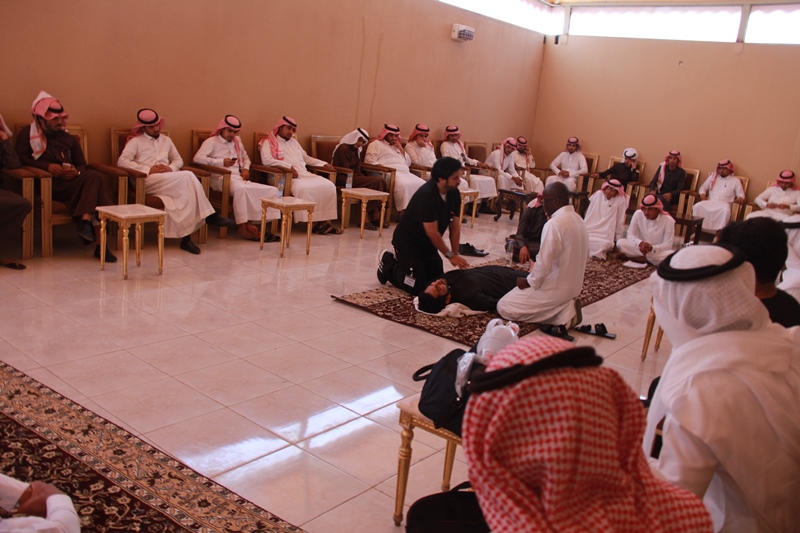 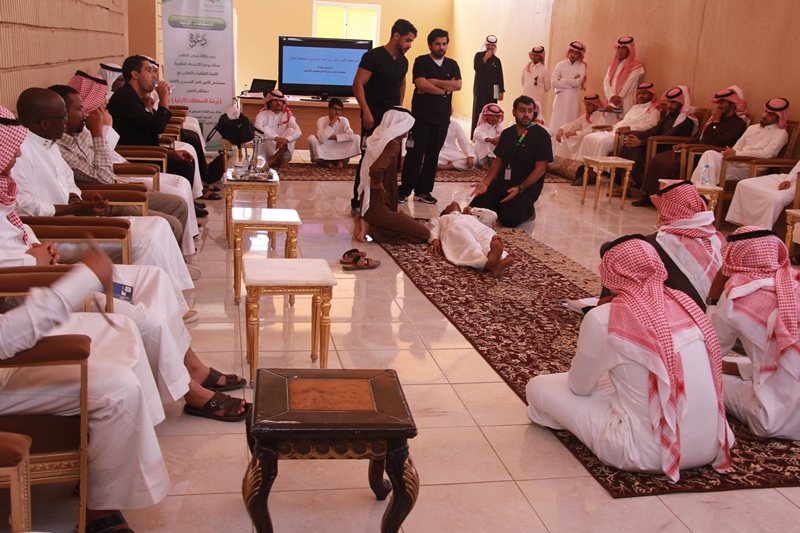 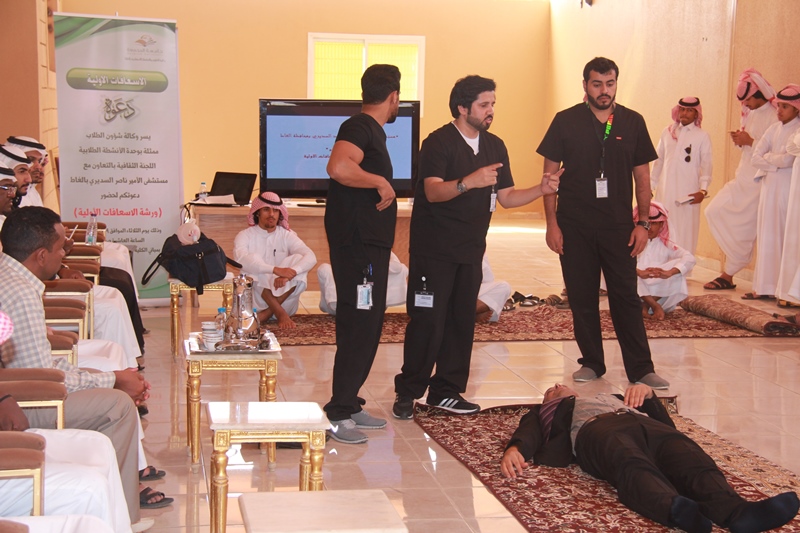 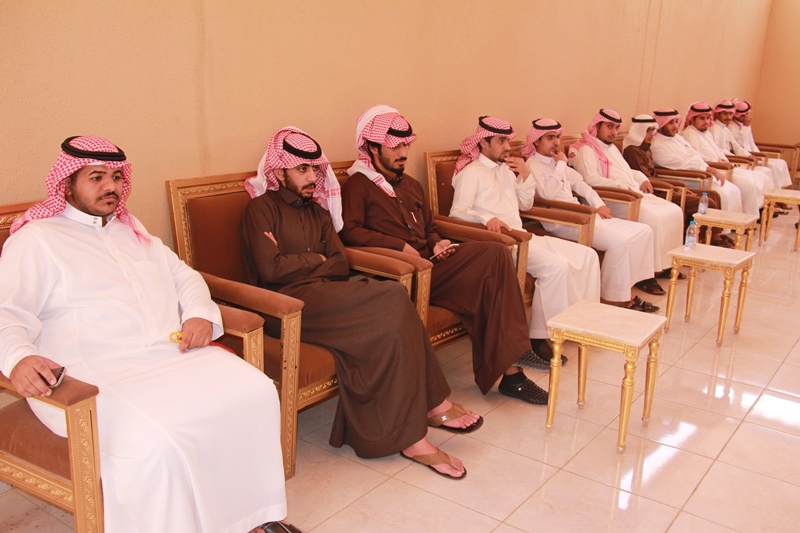 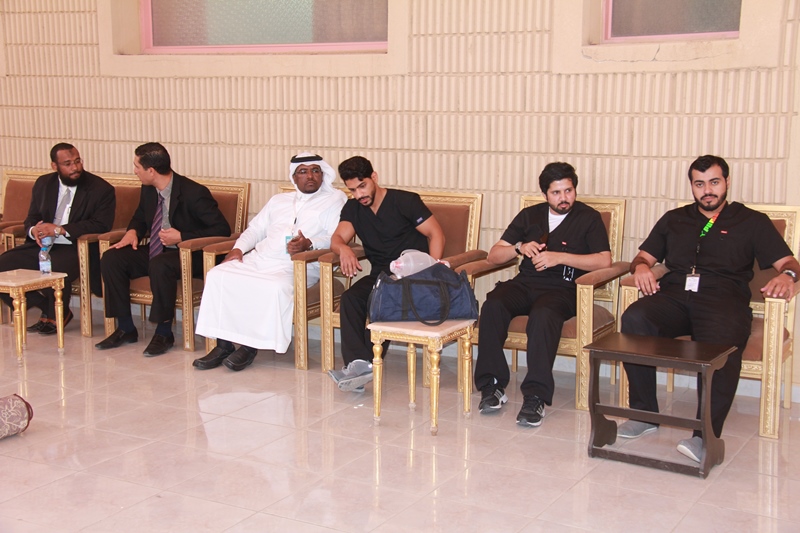 